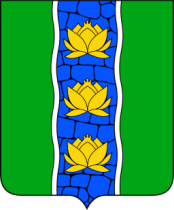 АДМИНИСТРАЦИЯ КУВШИНОВСКОГО РАЙОНАПОСТАНОВЛЕНИЕРуководствуясь постановлением главы Кувшиновского района от 02.10.2017 № 337 "Об утверждении Порядка принятия решений о разработке муниципальных программ, формирования, реализации и  проведения оценки эффективности реализации  муниципальных программ», постановлением главы Кувшиновского района от 13.10.2017 № 352 "О перечне муниципальных программ Кувшиновского района", решением Собрания депутатов Кувшиновского района от 24.04.2018 № 189 «О внесении дополнений и изменений в решение Собрания депутатов Кувшиновского района от 28.12.2017 № 173 «О бюджете МО «Кувшиновский район» Тверской области на 2018 год и плановый период 2019-2020 годов», справкой от 28.04.2018 № 50 «Об изменении сводной бюджетной росписи бюджета субъекта и лимитов бюджетных обязательств на 2018 финансовый год и на плановый период 2019 и 2020 годов, ПОСТАНОВЛЯЮ:   1.Внести в постановление администрации Кувшиновского района от 10.11.2017 № 392 «Об утверждении муниципальной программы «Развитие отрасли «Культура» на 2018-2020 годы, следующие изменения:    1) Раздел «Плановые объемы финансирования подпрограмм по годам реализации, в том числе обеспечивающей подпрограммы» в паспорте муниципальной программы муниципального образования «Кувшиновский район» изложить в новой редакции:   2) Раздел «Задачи подпрограммы», «Ожидаемые результаты реализации подпрограммы (конечный результат выполнения подпрограммы, выраженный в показателях решения задачи подпрограммы)», «Плановые объемы финансирования задач подпрограммы по годам реализации» в паспорте подпрограммы 1 муниципальной программы муниципального образования «Кувшиновский район» изложить в новой редакции:  3) Раздел «Плановые объемы финансирования задач подпрограммы по годам реализации» в паспорте  подпрограммы 2 муниципальной программы муниципального образования «Кувшиновский район» изложить в новой редакции:   4) Приложение 1 к муниципальной программе Кувшиновского района «Развитие отрасли «Культура» на 2018-2020 годы изложить  в новой редакции (прилагается).   5) Приложение 2 к муниципальной программе Кувшиновского района «Развитие отрасли «Культура» на 2018-2020 годы изложить в новой редакции (прилагается).   6) Приложение 3 к муниципальной программе Кувшиновского района «Развитие отрасли «Культура» на 2018-2020 годы изложить в новой редакции (прилагается).       2. Контроль за исполнением настоящего постановления возложить на заместителя главы администрации  района, руководителя Комитета по делам культуры, молодежи и туризма М.И. Фролкову.     3. Настоящее постановление вступает в силу с момента подписания и подлежит размещению на официальном сайте администрации Кувшиновского района в сети «Интернет».Глава администрации Кувшиновского   района                                            М.С. АваевПриложение 1к муниципальной программе Кувшиновского района«Развитие отрасли «Культура» на 2018 -2020 годы Характеристика
муниципальной программы муниципального образования «Кувшиновский район»
"Развитие отрасли «Культура» на 2018-2020 годы»"Главный администратор (администратор) муниципальной программы муниципального образования «Кувшиновский район»: Администрация Кувшиновского района (администраторы: МБУ «КРБС», МАУ «МККДЦ»)       Принятые обозначения и сокращения:    1. Программа – муниципальная программа муниципального образования «Кувшиновский район»;    2. Цель - цель муниципальной программы муниципального образования «Кувшиновский район»;    3. Подпрограмма - подпрограмма муниципальной программы муниципального образования «Кувшиновский район»;    4. Задача - задача подпрограммы;    5. Мероприятие - мероприятие подпрограммы;    6. Административное мероприятие - административное мероприятие подпрограммы или обеспечивающей подпрограммы;    7. Показатель - показатель цели программы, показатель задачи подпрограммы, показатель мероприятия подпрограммы (административного мероприятия).Приложение 2к муниципальной программе Кувшиновского района «Развитие отрасли «Культура» на 2018-2020 годыХарактеристика
основных показателей муниципальной программы муниципального образования «Кувшиновский район»
«Развитие отрасли «Культура» на 2018-2020 годы»
(наименование муниципальной программы муниципального образования «Кувшиновский район»)    1. Программа – муниципальная  программа муниципального образования «Кувшиновский район»;    2. Цель - цель муниципальной программы муниципального образования «Кувшиновский район»;    3.Подпрограмма - подпрограмма муниципальной  программы муниципального образования «Кувшиновский район»;    4. Задача - задача подпрограммы;    5. Показатель - показатель цели программы, показатель задачи подпрограммы.
_______________________
    * указывается источник данных (информации) для расчета значения показателей:    1 - для показателя, определенного исходя из данных государственного (федерального) статистического наблюдения, - наименование и реквизиты правового акта, которым утверждены формы отчетности, используемые при формировании статистического показателя;    2 - для показателя, рассчитанного по методикам, разработанным международными организациями - наименование международной организации, установившей показатель, методика расчета данного показателя (в случае ее наличия в открытом доступе) и ссылка на открытый источник публикации показателя;    3 - для показателя, рассчитанного по методикам, разработанным уполномоченными федеральными органами исполнительной власти - наименование и реквизиты федерального правового акта, установившего показатель, в случае его отсутствия указываются наименование и реквизиты соглашения о предоставлении межбюджетных трансфертов областному бюджету Тверской области из других бюджетов бюджетной системы Российской Федерации;    4 - для показателя, рассчитанного по методикам, разработанным главным администратором (администратором) государственной программы - наименование и реквизиты правового акта Тверской области, установившего показатель, в случае отсутствия утвержденной нормативным актом методики расчета показателя, указывается формулировка: «методика главного администратора (администратора) государственной программы»;    ** указывается формула расчета относительного показателя;    *** указываются реквизиты и наименование одного из указов Президента Российской Федерации:    от 07.05.2012 № 596 «О долгосрочной государственной экономической политике»;    от 07.05.2012 № 597 «О мероприятиях по реализации государственной социальной политики»;    от 07.05.2012 № 598 «О совершенствовании государственной политики в сфере здравоохранения»;    от 07.05.2012 № 599 «О мерах по реализации государственной политики в области образования и науки»;    от 07.05.2012 № 600 «О мерах по обеспечению граждан Российской Федерации доступным и комфортным жильем и повышению качества жилищно-коммунальных услуг»;    от 07.05.2012 № 601 «Об основных направлениях совершенствования системы государственного управления»;    от 07.05.2012 № 606 «О мерах по реализации демографической политики Российской Федерации»;    от 21.08.2012 № 1199 «Об оценке эффективности деятельности органов исполнительной власти субъектов Российской Федерации».Приложение3к муниципальной программе Кувшиновского района«Развитие отрасли «Культура» на 2018-2020 годы
ПЛАН
реализации муниципальной программы муниципального образования «Кувшиновский район» на среднесрочную перспективу«Развитие отрасли «Культура»»
(наименование муниципальной программы муниципального образования «Кувшиновский район») на  2018-2020 годы 22.05.2018 г.        г. Кувшиново                                 №  234     О внесении изменений в постановление    администрации Кувшиновского района от 10.11.2017 № 392 «Об утверждении муниципальной программы «Развитие отрасли «Культура»»  на 2018-2020 годыПлановые объемы финансирования подпрограмм по годам реализации, в том числе обеспечивающей подпрограммыПодпрограммы2018 год2019 год2020 годИтого:Плановые объемы финансирования подпрограмм по годам реализации, в том числе обеспечивающей подпрограммыПодпрограмма 1-местный бюджет-областной бюджет21260,215340,55919,718485,018485,017485,017485,057230,251310,55919,7Плановые объемы финансирования подпрограмм по годам реализации, в том числе обеспечивающей подпрограммыПодпрограмма 2-местный бюджет-областной бюджет5171,44614,5556,95100,05100,05100,05100,015371,414814,5556,9Плановые объемы финансирования подпрограмм по годам реализации, в том числе обеспечивающей подпрограммыИтого:-местный бюджет-областной бюджет26431,619955,06476,623585,023585,022585,022585,072601,666125,06476,6Задачи подпрограммы Задача 1. «Сохранение и развитие традиционного народного творчества»;Задача 2. «Организация досуга населения»Задача 3. «Повышение заработной платы работникам учреждений культуры»Задача 4. «Укрепление материально-технической базы учреждений культуры» Задача 1. «Сохранение и развитие традиционного народного творчества»;Задача 2. «Организация досуга населения»Задача 3. «Повышение заработной платы работникам учреждений культуры»Задача 4. «Укрепление материально-технической базы учреждений культуры» Задача 1. «Сохранение и развитие традиционного народного творчества»;Задача 2. «Организация досуга населения»Задача 3. «Повышение заработной платы работникам учреждений культуры»Задача 4. «Укрепление материально-технической базы учреждений культуры» Задача 1. «Сохранение и развитие традиционного народного творчества»;Задача 2. «Организация досуга населения»Задача 3. «Повышение заработной платы работникам учреждений культуры»Задача 4. «Укрепление материально-технической базы учреждений культуры» Задача 1. «Сохранение и развитие традиционного народного творчества»;Задача 2. «Организация досуга населения»Задача 3. «Повышение заработной платы работникам учреждений культуры»Задача 4. «Укрепление материально-технической базы учреждений культуры»Ожидаемые результаты реализации подпрограммы (конечный результат выполнения подпрограммы, выраженный в показателях решения задачи подпрограммы) - доля потребителей, удовлетворенных качеством и доступностью предоставления муниципальной услуги до 90%;- отношение средней заработной платы работников муниципальных учреждений культуры к средней заработной плате по Тверской области – до 91%;- доля муниципальных учреждений культуры, в которых оборудование соответствует современным требованиям к техническому оснащению – стремится в 2018 году к 40,0% - доля потребителей, удовлетворенных качеством и доступностью предоставления муниципальной услуги до 90%;- отношение средней заработной платы работников муниципальных учреждений культуры к средней заработной плате по Тверской области – до 91%;- доля муниципальных учреждений культуры, в которых оборудование соответствует современным требованиям к техническому оснащению – стремится в 2018 году к 40,0% - доля потребителей, удовлетворенных качеством и доступностью предоставления муниципальной услуги до 90%;- отношение средней заработной платы работников муниципальных учреждений культуры к средней заработной плате по Тверской области – до 91%;- доля муниципальных учреждений культуры, в которых оборудование соответствует современным требованиям к техническому оснащению – стремится в 2018 году к 40,0% - доля потребителей, удовлетворенных качеством и доступностью предоставления муниципальной услуги до 90%;- отношение средней заработной платы работников муниципальных учреждений культуры к средней заработной плате по Тверской области – до 91%;- доля муниципальных учреждений культуры, в которых оборудование соответствует современным требованиям к техническому оснащению – стремится в 2018 году к 40,0% - доля потребителей, удовлетворенных качеством и доступностью предоставления муниципальной услуги до 90%;- отношение средней заработной платы работников муниципальных учреждений культуры к средней заработной плате по Тверской области – до 91%;- доля муниципальных учреждений культуры, в которых оборудование соответствует современным требованиям к техническому оснащению – стремится в 2018 году к 40,0%Плановые объемы финансирования задач подпрограммы по годам реализацииЗадачи подпрограммы2018 год2019 год2020 годИтого:Плановые объемы финансирования задач подпрограммы по годам реализацииЗадача 1. - местный бюджет- областной бюджет14699,214612,187,117985,017985,016985,016985,049669,249582,187,1Плановые объемы финансирования задач подпрограммы по годам реализацииЗадача 2.- местный бюджет500,0500,0500,0500,0500,0500,01500,01500,0Плановые объемы финансирования задач подпрограммы по годам реализацииЗадача 3.-местный бюджет- областной бюджет2460,424,42436,0002460,424,42436,0Плановые объемы финансирования задач подпрограммы по годам реализацииЗадача 4.- местный бюджет- областной бюджет3600,6204,03396,63600,6204,03396,6Плановые объемы финансирования задач подпрограммы по годам реализацииИтого:-местный бюджет- областной бюджет21260,215340,55919,718485,018485,017485,017485,057230,251310,55919,7Плановые объемы финансирования задач подпрограммы по годам реализацииЗадачи подпрограммы2018 год2019 год2020 годИтого:Плановые объемы финансирования задач подпрограммы по годам реализацииЗадача 1. - местный бюджет- областной бюджет4667,54609,558,05100,05100,05100,05100,014867,514809,558,0Плановые объемы финансирования задач подпрограммы по годам реализацииЗадача 2.0000Плановые объемы финансирования задач подпрограммы по годам реализацииЗадача 3. 0000Плановые объемы финансирования задач подпрограммы по годам реализацииЗадача 4.-местный бюджет-областной бюджет503,95,0498,9503,95,0498,9Плановые объемы финансирования задач подпрограммы по годам реализацииИтого:-местный бюджет- областной бюджет5171,44614,5556,95100,05100,05100,05100,015371,414814,5556,9Коды бюджетной классификацииКоды бюджетной классификацииКоды бюджетной классификацииКоды бюджетной классификацииКоды бюджетной классификацииКоды бюджетной классификацииКоды бюджетной классификацииКоды бюджетной классификацииКоды бюджетной классификацииКоды бюджетной классификацииКоды бюджетной классификацииКоды бюджетной классификацииКоды бюджетной классификацииКоды бюджетной классификацииКоды бюджетной классификацииКоды бюджетной классификацииКоды бюджетной классификацииДополнительный аналитический кодДополнительный аналитический кодДополнительный аналитический кодДополнительный аналитический кодДополнительный аналитический кодДополнительный аналитический кодДополнительный аналитический кодДополнительный аналитический кодДополнительный аналитический кодДополнительный аналитический кодНаименование программы, целей программы, показателей цели программы, наименование подпрограмм, задач, мероприятий и административных мероприятий подпрограмм, показателей задач, мероприятий и административных мероприятий подпрограммЕдиница измеренияФинансовый год, предшествующий реализации программы (2017)  годГоды реализации программыГоды реализации программыГоды реализации программыЦелевое (суммарное) значение показателяЦелевое (суммарное) значение показателякод администратора программыкод администратора программыкод администратора программыразделразделподразделподразделкод целевой статьи расхода бюджетакод целевой статьи расхода бюджетакод целевой статьи расхода бюджетакод целевой статьи расхода бюджетакод целевой статьи расхода бюджетакод целевой статьи расхода бюджетакод целевой статьи расхода бюджетакод целевой статьи расхода бюджетакод целевой статьи расхода бюджетакод целевой статьи расхода бюджетапрограммапрограммаподпрограммацель программызадача подпрограммы мероприятие (административное мероприятие) подпрограммымероприятие (административное мероприятие) подпрограммымероприятие (административное мероприятие) подпрограммыномер показателяномер показателяНаименование программы, целей программы, показателей цели программы, наименование подпрограмм, задач, мероприятий и административных мероприятий подпрограмм, показателей задач, мероприятий и административных мероприятий подпрограммЕдиница измеренияФинансовый год, предшествующий реализации программы (2017)  годГоды реализации программыГоды реализации программыГоды реализации программыЦелевое (суммарное) значение показателяЦелевое (суммарное) значение показателякод администратора программыкод администратора программыкод администратора программыразделразделподразделподразделпрограммапрограммаподпрограммазадача подпрограммызадача подпрограммынаправление расходовнаправление расходовнаправление расходовнаправление расходовнаправление расходовпрограммапрограммаподпрограммацель программызадача подпрограммы мероприятие (административное мероприятие) подпрограммымероприятие (административное мероприятие) подпрограммымероприятие (административное мероприятие) подпрограммыномер показателяномер показателяНаименование программы, целей программы, показателей цели программы, наименование подпрограмм, задач, мероприятий и административных мероприятий подпрограмм, показателей задач, мероприятий и административных мероприятий подпрограммЕдиница измеренияФинансовый год, предшествующий реализации программы (2017)  год2018 год2019 год2020 годзначениегод достижения1234567891011121314151617181920212223242526272829303132333435111080008000000000800000000Программа, всегоВсего:           тыс. рублейX26431,623585,022585,0X2020111080008000000000800000000Программа, всегоМестный бюджетХ19955,023585,022585,0Х111080008000000000800000000Программа, всегоОбластной бюджетХ6476,6Х111080008000000000801000000Цель 1 «Создание условий для повышения качества и разнообразия услуг, предоставляемых в сфере культуры, удовлетворения потребностей в развитии и реализации культурного духовного потенциала каждой личности»------2020111080008000000000801000001Показатель 1 «Количество муниципальных услуг в отрасли «Культура», предоставляемых муниципальными учреждениями культуры Кувшиновского района»Ед.333332020111080008000000000801000002Показатель 2 «Отношение средней заработной платы работников учреждений культуры к средней заработной плате по Тверской областиПроцент (%)90,090,090,090,090,02020111080008000000000801000003Показатель 3. «Уровень удовлетворительности населения культурной жизнью в районе»Процент (%)65,070,075,080,075,02020111080108100000000810000000Подпрограмма 1. «Создание условий для занятия творческой деятельностью и организация досуга населения»Всего           тыс. рублейХ21260,218485,017485,0Х2020111080108100000000810000000Подпрограмма 1. «Создание условий для занятия творческой деятельностью и организация досуга населения»Местный бюджетХ15340,5Х111080108100000000810000000Подпрограмма 1. «Создание условий для занятия творческой деятельностью и организация досуга населения»Областной бюджетХ5919,7Х111080108101000000810100000Задача 1. «Сохранение и развитие традиционного народного творчества»Всего,          тыс. рублейХ14699,217985,016985,0Х2020111080108101000000810100000Задача 1. «Сохранение и развитие традиционного народного творчества»Местный бюджетХ14612,1Х2020111080108101000000810100000Задача 1. «Сохранение и развитие традиционного народного творчества»Областной бюджетХ87,1Х2020111080108101000000810100001Показатель 1.  «Доля потребителей, удовлетворенных качеством и доступностью предоставления муниципальной услуги»Процент (%)758085908520201110801081012001Г0810100100Мероприятие 1.001. «Оказание муниципальной услуги: «Организация деятельности клубных формирований и формирований самодеятельного народного творчества»»     тыс.рублейХ14600,217985,016985,0Х2020111080108101000000810100101Показатель 1. «Количество клубных формирований самодеятельного народного творчества»Ед.Х555555552020111080108101000000810100102Показатель 2. «Число участников клубных формирований»чел.Х840840840840,02020111080108101000000810100103Показатель 3. «Доля участников клубных формирований, принявших участие в смотрах, конкурсах, фестивалях и других творческих мероприятиях»Процент (%)Х468182020111080108101000000810100104Показатель 4. «Доля участников клубных формирований самодеятельного творчества, занявших призовые места, ставших лауреатами, получивших дипломы на смотрах, конкурсах, фестивалях и других творческих мероприятиях»Процент (%)Х12362020111080108101000000810100200Административное мероприятие 1.002.  «Проведение круглых столов и других мероприятий с привлечением общественности, представителей муниципальных образований по вопросам сохранения самодеятельного народного творчества»Да-1/нет - 0Х111Х2020111080108101000000810100201Показатель 1. «Количество проведенных совещаний, круглых столов»Ед.Х11132020111080108101000000810100300Мероприятие 1.003 «Повышение оплаты труда работникам муниципальных учреждений культуры в связи с увеличением минимального размера оплаты трудаВсего, тыс.рублейХ99,0Х2018111080108101S020Г0810100300Мероприятие 1.003 «Повышение оплаты труда работникам муниципальных учреждений культуры в связи с увеличением минимального размера оплаты трудаМестный бюджетХ11,9Х2018111080108101102000810100300Мероприятие 1.003 «Повышение оплаты труда работникам муниципальных учреждений культуры в связи с увеличением минимального размера оплаты трудаОбластной бюджетХ87,1Х2018111080108101000000810100301Показатель 1 Количество ставок, по которым будет производится выплата до МРОТЕд.Х3,752018111080108102000000810200000Задача 2. «Организация досуга населения»тыс. рублейХ500,0500,0500,0Х2020111080108102000000810200001Показатель 1. «Доля потребителей удовлетворенных качеством предоставления муниципальной услуги»Процент (%)758085908520201110801081022001Г0810200100Мероприятие 2.001. «Оказание муниципальной услуги: «Организация и проведение культурно-массовых мероприятий»тыс. рублейХ500,0500,0500,0Х2020111080108102000000810200101Показатель 1. «Количество проведенных культурно-массовых мероприятий»Ед.Х2502502507502020111080108102000000810200102Показатель 2. «Количество посетителей культурно-массовых мероприятий»Чел.Х650065006500195002020111080108102000000810200103Показатель 3. «Количество полученных жалоб по предоставлению муниципальной услуги»Ед.Х00002020111080108102000000810200200Административное мероприятие 2.002. «Организация работы по привлечению мастеров художественных промыслов и ремесел к участию в культурно - досуговой деятельности районаДа-1/нет - 0Х111Х2020111080108102000000810200201Показатель 1. «Количество самодеятельных мастеров художественных промыслов и ремесел, участвующих в культурно-досуговых мероприятиях учреждений культуры»Чел.Х11132020111080108103000000810300000Задача 3. «Повышение заработной платы работникам учреждений культуры»Всего: тыс.рублейХ2460,400Х2018111080108103000000810300000Задача 3. «Повышение заработной платы работникам учреждений культуры»Местный бюджетХ24,400Х111080108103000000810300000Задача 3. «Повышение заработной платы работникам учреждений культуры»Областной бюджетХ2436,000Х111080108103000000810300001Показатель 1. «Отношение средней заработной платы работников муниципальных учреждений культуры к средней заработной плате по Тверской области»%90,091,00091,02018111080108103000000810300100Мероприятие 3.001 «Расходы на повышение заработной платы работникам муниципальных домов культуры»Всего: тыс.рублейХ2460,400Х2018111080108103S068Г0810300100Мероприятие 3.001 «Расходы на повышение заработной платы работникам муниципальных домов культуры»Местный бюджетХ24,400Х111080108103106800810300100Мероприятие 3.001 «Расходы на повышение заработной платы работникам муниципальных домов культуры»Областной бюджетХ2436,000Х111080108103000000810300101Показатель 1. Доля работников  получивших повышение заработной платы»%Х100,000100,02018111080108104000000810400000Задача 4 Укрепление материально-технической базы учреждений культурыВсего: тыс.рублей-Х3600,6Х2018111080108104000000810400000Задача 4 Укрепление материально-технической базы учреждений культурыМестный бюджетХ204,0Х2018111080108104000000810400000Задача 4 Укрепление материально-технической базы учреждений культурыОбластной бюджетХ3396,6Х2018111080108104000000810400001Показатель 1 Доля муниципальных учреждений культуры, в которых оборудование соответствует современным требованиям к техническому оснащению%-40,02018111080108104000000810400100Мероприятие 4.001 Расходы на обеспечение развития и укрепления материально-технической базы муниципальных домов культурыВсего: тыс.рублейХ3600,6Х2018111080108104L467В0810400100Мероприятие 4.001 Расходы на обеспечение развития и укрепления материально-технической базы муниципальных домов культурыМестный бюджетХ204,0Х2018111080108104R46700810400100Мероприятие 4.001 Расходы на обеспечение развития и укрепления материально-технической базы муниципальных домов культурыОбластной бюджетХ3396,6Х2018111080108104000000810400101Показатель 1 Приобретение комплекта светового оборудования для концертного зала Ед.Х12018111080108104000000810400102Показатель 2 Приобретение комплекта звукового оборудования для концертного залаЕд.Х12018111080108104000000810400103Показатель 3 Приобретение  кресел для кинотеатра «Дом кино»Шт.Х3002018111080108200000000820000000Подпрограмма 2. «Организация библиотечного обслуживания населения»Всего:          тыс. рублейX5171,45100,05100,0X2020111080108200000000820000000Подпрограмма 2. «Организация библиотечного обслуживания населения»Местный бюджетХ4614,55100,05100,0Х2020111080108200000000820000000Подпрограмма 2. «Организация библиотечного обслуживания населения»Областной бюджетХ556,9Х2020111080108201000000820100000Задача 1. «Сохранение и развитие библиотечного дела»Всего,           тыс. рублейX4667,55100,05100,0X2020111080108201000000820100000Задача 1. «Сохранение и развитие библиотечного дела»Местный бюджетХ4609,5Х2020111080108201000000820100000Задача 1. «Сохранение и развитие библиотечного дела»Областной бюджетХ58,0Х2020111080108201000000820100001Показатель 1. «Количество посещений библиотеки»раз378003780037800378001134002020111080108201000000820100002Показатель 2. «Количество экземпляров новых поступлений в библиотечные фонды библиотек Кувшиновского района на 1000 жителей»Ед.003004507502020111080108201000000820100003Показатель 3. «Доля увеличения количества библиографических записей в сводном электронном каталоге муниципальных библиотек Кувшиновского района»Процент (%)1,01,02,02,05,020201110801082012001Г0820100100Мероприятие 1.001. «Оказание муниципальной услуги: Библиотечное, библиографическое и информационное обслуживание пользователей библиотеки (в стационарных условиях)тыс. рублейX4581,65080,05080,0X2020111080108201000000820100101Показатель 1.  «Количество посещений библиотек»разX3780037800378001134002020111080108201000000820100102Показатель 2. «Количество зарегистрированных пользователей»Ед.X450045004500135002020111080108201000000820100103Показатель 3. «Доля пользователей удовлетворенных качеством услуг от числа опрошенных»Процент (%)Х7578802332020111080108201000000820100104Показатель 4. «Уровень фактического охвата населения Кувшиновского района библиотечными услугами»Процент (%)Х30,530,530,591,520201110801082012002Г0820100200Мероприятие 1.002. «Реализация значимых проектов в области библиотечного дела» (Литературно-творческий конкурс им. Ю.А. Козлова)тыс. рублейX20,020,020,0X2020111080108201000000820100201Показатель 1. «Количество реализованных социально-значимых проектов в области библиотечного дела»Шт.X11132020111080108201000000820100202Показатель 2. «Количество человек, принимающих участие в социально-значимых проектах»Процент (%)Х950095009500285002020111080108201000000820100300Мероприятие 1.003 «Повышение оплаты труда работникам муниципальных учреждений библиотечной системы в связи с увеличением минимального размера оплаты труда»Всего, тыс.рублейХ65,9Х2018111080108201S020Г0820100300Мероприятие 1.003 «Повышение оплаты труда работникам муниципальных учреждений библиотечной системы в связи с увеличением минимального размера оплаты труда»Местный бюджетХ7,9Х2018111080108201102000820100300Мероприятие 1.003 «Повышение оплаты труда работникам муниципальных учреждений библиотечной системы в связи с увеличением минимального размера оплаты труда»Областной бюджетХ58,0Х2018111080108201000000820100301Показатель 1 «Количество ставок, по которым будет производится выплата до МРОТЕд.Х2,52,52018111080108202000000820200000Задача 2. «Укрепление материально-технической базы»тыс. рублейX000X2020111080108202000000820200001Показатель 1. «Доля учреждений материально-техническое оснащение которых не соответствует нормативным»Процент (%)10010081362172020111080108202000000820200100Мероприятие 2.001. «Проведение капитального и (или) текущего ремонта»тыс. рублейX000X2020111080108202000000820200101Показатель 1. «Количество библиотек Кувшиновского района, требующих проведения ремонтных работ»Ед.X24392020111080108202000000820200200Мероприятие 2.002. «Оснащение библиотеки оборудованием: приобретение компьютерной техникитыс. рублейX000X2020111080108202000000820200201Показатель 1. «Количество библиотек, в которые будет приобретено новое оборудование»Ед.X12252020111080108203000000820300000Задача 3. «Комплектование библиотечных фондов»тыс.рублейX000Х2020111080108203000000820300001Показатель 1. «Количество экземпляров новых поступлений в библиотечные фонды библиотек Кувшиновского района на 1000 человек»Ед.X03004507502020111080108203000000820300100Мероприятие 3.001. «Субсидия на комплектование библиотечных книжных фондов»тыс. рублейX000Х2020111080108203000000820300101Показатель 1. «Количество экземпляров новых поступлений в библиотечные фонды»Ед.X03004507502020111080108203000000820300200Административное мероприятие 3.002. «Подготовка и подача заявок в Комитет по делам культуры Тверской области для получения субсидии из областного бюджета на комплектование библиотек»Да – 1/нет -0X011Х2020111080108203000000820300201Показатель 1. «Доля средств областного бюджета на комплектование библиотечного фонда»Процент (%)X-50,050,0X2020111080108203000000820300300Административное мероприятие 3.003. «Проведение заседаний Совета по комплектованию библиотечного фонда и распределению денежных средств на комплектование между сельскими библиотеками»Да – 1/нет -0X011X2020111080108203000000820300301Показатель 1. «Количество проведенных заседаний»Ед.X03472020111080108204000000820400000Задача 4. «Повышение заработной платы работникам учреждений культуры»Всего:   тыс.рублейХ503,900Х2018111080108204000000820400000Задача 4. «Повышение заработной платы работникам учреждений культуры»Местный бюджетХ5,000Х111080108204000000820400000Задача 4. «Повышение заработной платы работникам учреждений культуры»Областной бюджетХ498,900Х111080108204000000820400001Показатель 1. «Отношение средней заработной платы  работников муниципальных учреждений культуры к средней заработной плате по Тверской области»%90,091,091,02018111080108204000000820400100Мероприятие 4.001. «Расходы на повышение заработной платы работникам муниципальных учреждений библиотечной системы»Всего:   тыс.рублейХ503,900Х2018111080108204S068Г0820400100Мероприятие 4.001. «Расходы на повышение заработной платы работникам муниципальных учреждений библиотечной системы»Местный бюджетХ5,000Х111080108204106800820400100Мероприятие 4.001. «Расходы на повышение заработной платы работникам муниципальных учреждений библиотечной системы»Областной бюджетХ498,900Х111080108204000000820400101Показатель 1. «Доля работников получивших повышение заработной платы»%Х100,000100,02018Наименование показателяЕдиница измерения показателяИсточник данных (информации) для расчета значения показателей*Источник получения информации для расчета значения показателяМетодика расчета показателя**Соответствие показателя показателям, установленным указами Президента Российской Федерации***123456Программа «Развитие отрасли «Культура» на 2018-2020 годы»хххххЦель 1 «Создание условий для повышения качества и разнообразия услуг, предоставляемых в сфере культуры, удовлетворение потребностей в развитии и реализации культурного духовного потенциала каждой личности»хххххПоказатель 1 «Количество муниципальных услуг в отрасли «Культура», предоставляемых муниципальными учреждениями культуры Кувшиновского района»Ед. Методика главного администратора (администратора) муниципальной программыВнутренняя отчетностьАбсолютный показательПоказатель 2 «Отношение средней заработной платы работников учреждений культуры к средней заработной плате по Тверской области%Данные государственного (федерального) статистического наблюденияФорма федерального статистического наблюдения ЗП –культура. Утверждена приказом Росстата от 07.10.2016 № 581Среднемесячная заработная плата категории работников учреждений культуры Тверской области, повышение оплаты труда которых предусмотрено Указом Президента Российской Федерации от 07.05.2012 № 597 «О мероприятиях по реализации государственной социальной политики»/ среднемесячная заработная плата в Тверской области х100%Указ Президента Российской Федерации от 07.05.2012 № 597 «О мероприятиях по реализации государственной социальной политики»Показатель 3 «Уровень удовлетворительности населения культурной жизнью в районе»%Методика главного администратора (администратора) муниципальной программыСоциалогический опросОтносительный показательУун = Кпо / Кобщ x 100,где:Уун - уровень удовлетворенности населения Кувшиновского района культурной жизнью;Кпо - количество граждан, положительно ответивших на вопросы;Кобщ - общее количество опрошенныхПодпрограмма 1 «Создание условий для занятия творческой деятельностью и организация досуга населения»хххххЗадача 1 «Сохранение и развитие традиционного народного творчества»хххххПоказатель 1 «Доля потребителей, удовлетворенных качеством и доступностью предоставления муниципальной услуги» %Методика главного администратора (администратора) муниципальной программыВнутренняя отчетность,социалогический опросОтносительный показатель:Дпук = Кпо / Кобщ x 100,где:Дпук – доля потребителей удовлетворенных качеством и доступностью муниципальной услуги;Кпо - количество граждан, положительно ответивших на вопросы;Кобщ - общее количество опрошенныхМероприятие 1.001 «Оказание муниципальной услуги: «Организация деятельности клубных формирований и формирований самодеятельного народного творчества»хххххПоказатель 1 «Количество клубных формирований самодеятельного народного творчества»Ед.Данные государственного (федерального) статистического наблюденияФорма федерального статистического наблюдения 7-НК. Утверждена приказом Росстата от 07.12.2016 № 764 Абсолютный показательПоказатель 2 «Число участников клубных формирований»Чел.Данные государственного (федерального) статистического наблюденияФорма федерального статистического наблюдения 7-НК. Утверждена приказом Росстата от 07.12.2016 № 764 Абсолютный показательПоказатель 3 «Доля участников клубных формирований, принявших участие в смотрах, конкурсах, фестивалях и других творческих мероприятиях» %Методика главного администратора (администратора) муниципальной программыВнутренняя отчетностьЧисло участников клубных формирований, принявших участие в смотрах, конкурсах, фестивалях и других творческих мероприятиях / число участников клубных формирований * 100%Показатель 4 «Доля участников клубных формирований самодеятельного творчества, занявших призовые места, ставших лауреатами, получивших дипломы на смотрах, конкурсах, фестивалях и других творческих мероприятиях»%Методика главного администратора (администратора) муниципальной программыВнутренняя отчетностьЧисло участников клубных формирований самодеятельного творчества, занявших призовые места, ставших лауреатами, получивших дипломы на смотрах, конкурсах, фестивалях и других творческих мероприятиях / число участников клубных формирований, принявших участие в смотрах, конкурсах, фестивалях и других творческих мероприятиях * 100%Административное мероприятие 1.002. «Проведение круглых столов и других мероприятий с привлечением общественности, представителей муниципальных образований по вопросам сохранения самодеятельного народного творчества»хххххПоказатель 1 «Количество проведенных совещаний, круглых столов»Ед.Методика главного администратора (администратора) муниципальной программыВнутренняя отчетностьАбсолютный показательМероприятие 1.003 «Повышение оплаты труда работникам муниципальных учреждений культуры в связи с увеличением минимального размера оплаты труда»хххххПоказатель 1 Количество ставок, по которым будет производится выплата до МРОТЕд.Методика главного администратора (администратора) муниципальной программы Внутренняя документация (штатное расписание)Абсолютный показательЗадача 2 «Организация досуга населения»хххххПоказатель 1 «Доля потребителей удовлетворенных качеством предоставления муниципальной услуги»%Методика главного администратора (администратора) муниципальной программыВнутренняя отчетность,социалогический опросОтносительный показатель:Дпук = Кпо / Кобщ x 100,где:Дпук – доля потребителей удовлетворенных качеством и доступностью муниципальной услуги;Кпо - количество граждан, положительно ответивших на вопросы;Кобщ - общее количество опрошенныхМероприятие 2.001 «Оказание муниципальной услуги: Организация и проведение культурно-массовых мероприятий»хххххПоказатель 1 «Количество проведенных культурно-массовых мероприятий»Ед.Данные государственного (федерального) статистического наблюденияФорма федерального статистического наблюдения 7-НК. Утверждена приказом Росстата от 07.12.2016 № 764 Абсолютный показательПоказатель 2 «Количество посетителей культурно-массовых мероприятий»Чел.Данные государственного (федерального) статистического наблюденияФорма федерального статистического наблюдения 7-НК. Утверждена приказом Росстата от 07.12.2016 № 764 Абсолютный показательПоказатель 3 «Количество полученных жалоб по предоставлению муниципальной услуги»Ед.Методика главного администратора (администратора) муниципальной программыВнутренняя отчетностьАбсолютный показательАдминистративное мероприятие 2.002 «Организация работы по привлечению мастеров художественных промыслов и ремесел к участию в культурно-досуговой деятельности района»хххххПоказатель 1 «Количество самодеятельных мастеров художественных промыслов и ремесел, участвующих в культурно-досуговых мероприятиях учреждений культуры»Чел.Методика главного администратора (администратора) муниципальной программыВнутренняя отчетностьАбсолютный показательЗадача 3. «Повышение заработной платы работникам учреждений культуры»хххххПоказатель 1 «Отношение средней заработной платы работников муниципальных учреждений культуры к средней заработной плате по Тверской области»%Данные государственного (федерального) статистического наблюденияФорма федерального статистического наблюдения ЗП –культура. Утверждена приказом Росстата от 07.10.2016 № 581Среднемесячная заработная плата категории работников учреждений культуры Тверской области, повышение оплаты труда которых предусмотрено Указом Президента Российской Федерации от 07.05.2012 № 597 «О мероприятиях по реализации государственной социальной политики»/ среднемесячная заработная плата в Тверской области х100%Указ Президента Российской Федерации от 07.05.2012 № 597 «О мероприятиях по реализации государственной социальной политики»Мероприятие 3.001 «Расходы на повышение заработной платы работникам муниципальных домов культуры»хххххПоказатель 1. «Доля работников получивших повышение заработной платы»%Методика главного администратора (администратора) муниципальной программыВнутренняя отчетностьКоличество работников получивших повышение заработной платы / общее количество работников учреждения *100%Задача 4 «Укрепление материально-технической базы учреждений культуры»хххххПоказатель 1 «Доля муниципальных учреждений культуры, в которых оборудование соответствует современным требованиям к техническому оснащению»%Методика главного администратора (администратора) муниципальной программыВнутренняя документацияДоля муниципальных учреждений культуры, в которых оборудование соответствует современным требованиям к техническому оснащению = Количество учреждений культуры в которых оборудование соответствует современным требованиям / Общее количество учреждений культуры * 100%Мероприятие 4.001 «Расходы на обеспечение развития и укрепления материально-технической базы муниципальных домов культуры»хххххПоказатель 1 «Приобретение комплекта светового оборудования для концертного залаЕд.Методика главного администратора (администратора) муниципальной программыВнутренняя документацияАбсолютный показательПоказатель 2 «Приобретение комплекта звукового оборудования для концертного зала»Ед.Методика главного администратора (администратора) муниципальной программыВнутренняя документацияАбсолютный показательПоказатель 3 «Приобретение кресел для кинотеатра «Дом кино»Шт.Методика главного администратора (администратора) муниципальной программыВнутренняя документацияАбсолютный показательПодпрограмма 2 «Организация библиотечного обслуживания населения»хххххЗадача 1 «Сохранение и развитие библиотечного дела»хххххПоказатель 1 «Количество посещений библиотеки»разДанные государственного (федерального) статистического наблюденияФорма федерального статистического наблюдения 6-НК. Утверждена приказом Росстата от 07.12.2016 № 764Абсолютный показательПос.=П:А. гдеПос- посещаемость;П- общее количество посещений за год;А-число пользователей.Показатель 2 «Количество экземпляров новых поступлений в библиотечные фонды библиотек Кувшиновского района на 1000 жителей»Ед.Данные государственного (федерального) статистического наблюдения, внутренняя отчётностьФорма федерального статистического наблюдения 6-НК. Утверждена приказом Росстата от 07.12.2016 № 764Относительный показательКнп = Чнп / Чн x 1000,гдеКнп - количество экземпляров новых поступлений в библиотечные фонды библиотек на 1000 человек населения;Чнп - число новых поступлений в библиотечные фонды  библиотек Кувшиновского района;Чн - численность населения Кувшиновского районаМодельный стандарт деятельности муниципальных общедоступных библиотек Тверской области(ред. От 27.11.2015)Показатель 3 «Доля увеличения количества библиографических записей в сводном электронном каталоге муниципальных библиотек Кувшиновского района»%Методика главного администратора (администратора) муниципальной программы Форма федерального статистического наблюдения 6-НК. Утверждена приказом Росстата от 07.12.2016 № 764Бз (эк)*100%=Р%              Бзгде: Бз(эк)-библиографическаие записи, отображённые в электронном каталоге;Бз-общее число библиографических записей;Р- доля библиографических записей, отображённых в электронном каталоге от общего числа библиографических записей.Мероприятие 1.001 «Оказание муниципальной услуги:Библитечное, библиографическое и информационное обслуживание ползователей библиотеки (в стационарных условиях»хххххПоказатель 1 «Количество посещений библиотек»разДанные государственного (федерального) статистического наблюденияФорма федерального статистического наблюдения 6-НК. Утверждена приказом Росстата от 07.12.2016 № 764Абсолютный показательПос.=П:А. гдеПос- посещаемость;П- общее количество посещений за год;А-число пользователейПоказатель 2 «Количество зарегистрированных пользователей»Ед.Данные государственного (федерального) статистического наблюденияФорма федерального статистического наблюдения 6-НК. Утверждена приказом Росстата от 07.12.2016 № 764Абсолютный показательКпол=Чнас/Чпол*100, где Чнас-общее число населения района, Чпол-число зарегистрированных пользователейПоказатель 3 «Доля пользователей удовлетворенных качеством услуг от числа опрошенных»%Методика главного администратора (администратора) муниципальной программыВнутренняя отчетность,социалогический опросОтносительный показатель:Дпук = Кпо / Кобщ x 100,где:Дпук – доля потребителей удовлетворенных качеством  муниципальной услуги;Кпо - количество граждан, положительно ответивших на вопросы;Кобщ - общее количество опрошенныхПоказатель 4 «Уровень фактического охвата населения Кувшиновского района библиотечными услугами»%Методика главного администратора (администратора) муниципальной программы Внутренняя отчетностьПроцент охвата населения библиотечным обслуживанием – исчисляетсяпутем деления числа всех пользователей библиотеки на число жителейПрО=А*100/G, гдеА - число читателей;G – число жителейМероприятие 1.002 «Реализация значимых проектов в области библиотечного дела» (Литературно-творческий конкурс им Ю.А. Козлова)хххххПоказатель 1 «Количество реализованных социально-значимых проектов в области библиотечного дела»Шт.Методика главного администратора (администратора) муниципальной программы Внутренняя отчетностьАбсолютный показательПоказатель 2 «Количество человек, принимающих участие в социально-значимых проектах»%Данные государственного (федерального) статистического наблюденияФорма федерального статистического наблюдения 6-НК. Утверждена приказом Росстата от 07.12.2016 № 764Rд*100%=РдКдгде:Rд-общее количество человек, принявших участие в социально- значимых  мероприятиях;Кд-общее число человек, проживающих на территории Кувшиновского района;Рд- процент человек, от охваченных мероприятиямиМероприятие 1.003 «Повышение оплаты труда работникам муниципальных учреждений библиотечной системы в связи с увеличением минимального размера оплаты труда»хххххПоказатель 1 «Количество ставок, по которым будет производится выплата до МРОТ»Ед.Методика главного администратора (администратора) муниципальной программыВнутренняя документация (штатное расписание)Абсолютный показательЗадача 2 «Укрепление материально-технической базы»хххххПоказатель 1 «Доля учреждений материально-техническое оснащение  которых не соответствует нормативным» %Методика главного администратора (администратора) муниципальной программыВнутренняя отчетностьЧб*100%=Дб                Чобгде:Чб-общее число библиотек;Чоб-чсло библиотек, материально-техническоеоснащение которых соответствует нормативным;Дб-доля библиотек, не соответствующих материально-техническому оснащению.Мероприятие 2.001 «Проведение капитального и (или) текущего ремонта»хххххПоказатель 1 «Количество библиотек Кувшиновского района, требующих проведение ремонтных работ»Ед.Методика главного администратора (администратора) муниципальной программыВнутренняя отчетностьАбсолютный показательМероприятие 2.002 «Оснащение библиотеки оборудованием: приобретение компьютерной техники»хххххПоказатель 1 «Количество библиотек, в которые будет приобретено новое оборудование»Ед. Методика главного администратора (администратора) муниципальной программыВнутренняя отчетностьАбсолютный показательЗадача 3 «Комплектование библиотечных фондов»хххххПоказатель 1 «Количество экземпляров новых поступлений в библиотечные фонды библиотек Кувшиновского района на 1000 человек»Ед.Данные государственного (федерального) статистического наблюденияФорма федерального статистического наблюдения 6-НК. Утверждена приказом Росстата от 07.12.2016 № 764Относительный показательКнп = Чнп / Чн x 1000,гдеКнп - количество экземпляров новых поступлений в библиотечные фонды библиотек на 1000 человек населения;Чнп - число новых поступлений в библиотечные фонды  библиотек Кувшиновского района;Чн - численность населения Кувшиновского районаМодельный стандарт деятельности муниципальных общедоступных библиотек Тверской области (ред. От 27.11.2015)Мероприятие 3.001 «Субсидия на комплектование библиотечных книжных фондов»хххххПоказатель 1 «Количество экземпляров новых поступлений в библиотечные фонды»Ед.Методика главного администратора (администратора) муниципальной программыФорма федерального статистического наблюдения 6-НК. Утверждена приказом Росстата от 07.12.2016 № 764Абсолютный показательАдминистративное мероприятие 3.002 «Подготовка и подача заявок в Комитет по делам культуры Тверской области для получения субсидии из областного бюджета на комплектование библиотек»хххххПоказатель 1 «Доля средств областного бюджета на комплектование библиотечного фонда»%Методика главного администратора (администратора) муниципальной программыФорма федерального статистического наблюдения 6-НК. Утверждена приказом Росстата от 07.12.2016 № 764, отчёт-анкетаАбсолютный показательАдминистративное мероприятие 3.003 «Проведение заседаний Совета по комплектованию библиотечного фонда и распределению денежных средств на комплектование между сельскими библиотеками»хххххПоказатель 1 «Количество проведенных заседаний»Ед.Методика главного администратора (администратора) муниципальной программы Внутренняя отчетностьАбсолютный показательЗадача 4. «Повышение заработной платы работникам учреждений культуры»хххххПоказатель 1. «Отношение средней заработной платы работников муниципальных учреждений культуры к средней заработной плате по Тверской области»%Данные государственного (федерального) статистического наблюденияФорма федерального статистического наблюдения ЗП –культура. Утверждена приказом Росстата от 07.10.2016 № 581Среднемесячная заработная плата категории работников учреждений культуры Тверской области, повышение оплаты труда которых предусмотрено Указом Президента Российской Федерации от 07.05.2012 № 597 «О мероприятиях по реализации государственной социальной политики»/ среднемесячная заработная плата в Тверской области х100%Указ Президента Российской Федерации от 07.05.2012 № 597 «О мероприятиях по реализации государственной социальной политики»Мероприятие 4.001 «Расходы на повышение заработной платы работникам муниципальных учреждений библиотечной системы»ххххХПоказатель 1. «Доля работников получивших повышение заработной платы»%Методика главного администратора (администратора) муниципальной программыВнутренняя отчетностьКоличество работников получивших повышение заработной платы / общее количество работников учреждения *100%№ п/пНаименование цели муниципальной программы, подпрограммы, задачи подпрограммы, мероприятия (административные мероприятия ) подпрограммы, и операции, направленной на выполнение мероприятия (административного мероприятия) подпрограммыНаименование администратора муниципальной программыНаименование администратора муниципальной программыНаименование структурного подразделения администратора муниципальной программыНаименование должности, фамилия и инициалы ответственного исполнителяТекущий финансовый годТекущий финансовый годОтметка о выполнении в текущем году, %Плановый периодПлановый период№ п/пНаименование цели муниципальной программы, подпрограммы, задачи подпрограммы, мероприятия (административные мероприятия ) подпрограммы, и операции, направленной на выполнение мероприятия (административного мероприятия) подпрограммыНаименование администратора муниципальной программыНаименование администратора муниципальной программыНаименование структурного подразделения администратора муниципальной программыНаименование должности, фамилия и инициалы ответственного исполнителясрок начала выполнениясрок окончания выполненияОтметка о выполнении в текущем году, %срок окончания выполнениясрок окончания выполненияЦель 1 муниципальной программы  «Создание условий для повышения качества и разнообразия услуг, предоставляемых в сфере культуры, удовлетворения потребностей в развитии и реализации культурного духовного потенциала каждой личности».Цель 1 муниципальной программы  «Создание условий для повышения качества и разнообразия услуг, предоставляемых в сфере культуры, удовлетворения потребностей в развитии и реализации культурного духовного потенциала каждой личности».Цель 1 муниципальной программы  «Создание условий для повышения качества и разнообразия услуг, предоставляемых в сфере культуры, удовлетворения потребностей в развитии и реализации культурного духовного потенциала каждой личности».Цель 1 муниципальной программы  «Создание условий для повышения качества и разнообразия услуг, предоставляемых в сфере культуры, удовлетворения потребностей в развитии и реализации культурного духовного потенциала каждой личности». МАУ «МККДЦ» Директор Мельникова Ю.В. 01.01.2018 г. 31.12.2018 г. 31.12.2019 г. 31.12.2020г.I . Выполнение подпрограммы 1 «Создание условий для занятия творческой  деятельностью и организация  досуга населения».I . Выполнение подпрограммы 1 «Создание условий для занятия творческой  деятельностью и организация  досуга населения».I . Выполнение подпрограммы 1 «Создание условий для занятия творческой  деятельностью и организация  досуга населения».I . Выполнение подпрограммы 1 «Создание условий для занятия творческой  деятельностью и организация  досуга населения». МАУ «МККДЦ»Директор Мельникова Ю.В. 01.01.2018 г. 31.12.2018 г. 31.12.2019 г. 31.12.2020г.Задача 1 «Сохранение и развитие традиционного народного творчества». МАУ «МККДЦ» МАУ «МККДЦ» МАУ «МККДЦ» Директор Мельникова Ю.В. 01.01.2018 г. 31.12.2018 г. 31.12.2019 г. 31.12.2020г.Мероприятие 1.001  «Оказание муниципальной услуги: «Организация деятельности клубных формирований и формирований самодеятельного народного творчества»»Мероприятие 1.001  «Оказание муниципальной услуги: «Организация деятельности клубных формирований и формирований самодеятельного народного творчества»»Мероприятие 1.001  «Оказание муниципальной услуги: «Организация деятельности клубных формирований и формирований самодеятельного народного творчества»» МАУ «МККДЦ»Директор Мельникова Ю.В.01.01.2018 г. 31.12.2018 г. 31.12.2019 г. 31.12.2020г.Операция 1 Количество клубных формирований:Организация работы клубных формирований.ДДК, Красногвардейская, д. 141. Группа предшкольной подготовки «Родничок» 2. Театральная студия «Улыбка»3.  Студия спортивного танца «Импульс» 4. «Лоскутное шитье» 5. «Оч. Умелые ручки»6.«Волшебный клубок»,7.«Мастерилка»,8. Танцевальный коллектив «Непоседы»,  Танец живота9. Вокальная студия «Бенефис»10. Танцевальный коллектив «Шоу-денс»МАУ «МККДЦ», Октябрьская, д. 1611.Студия эстрадного вокала «Круиз»,  «Фото и компьютер», 12. Танцевальный коллектив «Мечта13.Студия эстрадного пения «Фонограф»14. Детский образцовый духовой оркестр «Золотой саксофон»15.Ансамбль «Зоренька»16.ВИА «Ноктюрн»17.Английский Язык 18. Аэробика19.Пауэрлифтинг 20.Бальные танцы1. Большекузнечковский ССКЦ Вокальный «Мечта», «Умелые ручки», театральный «Артист», ИЗО «Цветной мир»2. Борзынский ССКЦ Детский театрализованный, Детский вокальный, Взрослый театрализованный, Взрослый вокальный3. Борковский ССКЦ группа «69 регион», группа «Мультики», театральный, рисование, кройки и шитья, декоративно–прикладного искусства, Вокальный для взрослых 4. Заовражский ССКЦ«Сударушка» Вокальный для детей «Нотка» Краеведение для детей 5. Могилевский ССКЦ и Красногородский ССКЦКружок «Мир аппликаций» Театральный кружок Клуб по интересам «Во саду ли, во огороде», «Колокольчик», «Ивушки», «Умелые ручки»6.Ранцевский ССКЦ Умелые ручки», «Спортивный», «Караоке» (старшая группа), «Родничок» (младшая группа)7. Сокольнический ССКЦ Кружок художественной самодеятельности, Кружок «Умелые ручки» 8. Тысяцкий ССКЦМастерок», «Муза», танцевальный кружок «Радость», клуб по интересам «Соловушка», театрально – искусствоведческое объединение «Элегия». МАУ «МККДЦ» МАУ «МККДЦ» МАУ «МККДЦ»Руководители клубных формирований.1. Паюрова Е.М.2. Ионова Н.В.3. Павлова В.Н.4. Кострюхина Т.В.5. Ветрова С.А.6. Морозова В.И.7. Соколова Е.Н.8. Грабовская А.В.9. Корлюков Е.К.10. Бадамшина Н.А.11. Грибков С.С.12. Хромова И.М.13.Беневоленский С.Н.14. дирижер, Кирица И.А.15. Журавлев А.П.16. Калинин В.В.17. Гриневич Н.В.18. Лебедева Е.Б.19. Манжурцев Р.Н.20. Павлова В.Н.Заведующие ССКЦ1. Слепнева Т.А.2. Новикова Н.Н.3. Чекунова И.М.4. Дометов Е.Н.5. Богданова Н.С. и Курус М.П.6. Сабурова О.Н.7. Перцева С.В.8. Исмаилова А.Н. 01.01.2018 г. 31.12.2018 г.100% 31.12.2019 г. 31.12.2020г.Административное мероприятие 1.002 «Проведение круглых столов и других мероприятий с привлечением общественности, представителей муниципальных образований по вопросам сохранения самодеятельного народного творчества»Административное мероприятие 1.002 «Проведение круглых столов и других мероприятий с привлечением общественности, представителей муниципальных образований по вопросам сохранения самодеятельного народного творчества»Административное мероприятие 1.002 «Проведение круглых столов и других мероприятий с привлечением общественности, представителей муниципальных образований по вопросам сохранения самодеятельного народного творчества» МАУ «МККДЦ» Зам. директора Смирнова М.А. 01.01.2018 г. 31.12.2018 г. 10% 31.12.2019 г. 31.12.2020г.Операция 1. Приведение Круглова стола на базе МАУ «МККДЦ» на тему «Сохранение самодеятельного народного творчества»МАУ «МККДЦ»МАУ «МККДЦ» МАУ «МККДЦ» Зам директора Смирнова М.А.. 15.06.2018 г. 15.06.2018 г.31.12.2019 г.31.12.2020г.Мероприятие 1.003 «Повышение оплаты труда работникам муниципальных учреждений культуры в связи с увеличением минимального размера оплаты труда»Мероприятие 1.003 «Повышение оплаты труда работникам муниципальных учреждений культуры в связи с увеличением минимального размера оплаты труда»Мероприятие 1.003 «Повышение оплаты труда работникам муниципальных учреждений культуры в связи с увеличением минимального размера оплаты труда»МАУ «МККДЦ»Директор Мельникова Ю.В. 01.01.2018 г. 31.12.2018 г.100%Операция 1. «Выполнение Федерального закона от 28.12.2017 № 421-ФЗ «О внесении изменений в отдельные законодательные акты РФ в части повышения минимального размера оплаты труда до прожиточного минимума трудоспособного населения»МАУ «МККДЦ»МАУ «МККДЦ» МАУ «МККДЦ»Директор Мельникова Ю.В. 01.01.2018 г. 31.12.2018 г.100%Задача 2 «Организация досуга населения»МАУ «МККДЦ»МАУ «МККДЦ»МАУ «МККДЦ» Директор Мельникова Ю.В. 01.01.2018 г. 31.12.2018 г.31.12.2019 г.31.12.2020г.Мероприятие 2.001 «Оказание муниципальной услуги: «Организация и проведение культурно-массовых мероприятий»Мероприятие 2.001 «Оказание муниципальной услуги: «Организация и проведение культурно-массовых мероприятий»Мероприятие 2.001 «Оказание муниципальной услуги: «Организация и проведение культурно-массовых мероприятий»МАУ «МККДЦ» Директор Мельникова Ю.В. 01.01.2018 г. 31.12.2018 г.31.12.2019 г.31.12.2020г.Операция 1. Организация и проведение культурно – массовых мероприятий.1. Народное гулянье «Встречай Новый год»2. Праздничные мероприятия, посвященные Дню победы в ВОВ «Этих дней не смолкнет слава»3. Районный праздник, посвященный роду Бакуниных (с. Прямухино)4. День города Кувшиново и Кувшиновского районаМАУ «МККДЦ»МАУ «МККДЦ» МАУ «МККДЦ» Директор Мельникова Ю.В. 1. 31.12.2018 г. 2. 09.05.2018 г.3. 09.06.2018 г.4. 14.07.2018 г. 1. 09.01.2019 г. 2. 09.05.2018 г.3. 09.06.20184. 14.07.2018 г.100%31.12.2019 г.31.12.2020г.Административное мероприятие 2.002 «Организация работы по привлечению мастеров художественных промыслов и ремесел к участию в культурно-досуговой деятельности района»Административное мероприятие 2.002 «Организация работы по привлечению мастеров художественных промыслов и ремесел к участию в культурно-досуговой деятельности района»Административное мероприятие 2.002 «Организация работы по привлечению мастеров художественных промыслов и ремесел к участию в культурно-досуговой деятельности района» МАУ «МККДЦ» Директор Мельникова Ю.В.  01.01.2018 г. 31.12.2018 г.30%31.12.2019 г.31.12.2020г.Операция 1.Проведение концертов - смотров.1. Районный конкурс патриотической песни «Звуки Победы»2. Фестиваль хореографических коллективов района «В Вихре танца»3. Фестиваль конкурс народной песни и танца «Мир дому твоему»МАУ «МККДЦ»МАУ «МККДЦ» МАУ «МККДЦ»Директор Мельникова Ю.В.1. 22.04.2018 г.2. 29.04.2018 г.3. 20.10.2018 г.1. 22.04.2018 г.2. 29.04.2018 г. 3. 20.10.2018 г.31.12.2019 г.31.12.2020г.Задача 3. «Повышение заработной платы работникам учреждений культурыМАУ «МККДЦ»МАУ «МККДЦ»МАУ «МККДЦ» Директор Мельникова Ю.В.Зам. главы администрации района, руководитель Комитета по делам культуры, молодежи и туризма М.И. Фролкова 01.01.2018 г. 31.12.2018 г.31.12.2019 г.31.12.2020г.Мероприятие 3.001 «Расходы на повышение заработной платы работникам муниципальных домов культуры»Мероприятие 3.001 «Расходы на повышение заработной платы работникам муниципальных домов культуры»Мероприятие 3.001 «Расходы на повышение заработной платы работникам муниципальных домов культуры»МАУ «МККДЦ» Директор Мельникова Ю.В.Зам. главы администрации района, руководитель Комитета по делам культуры, молодежи и туризма М.И. Фролкова 01.01.2018 г. 31.12.2018 г.31.12.2019 г.31.12.2020г.Операция 1. Подготовка документов в Комитет по делам культуры, в целях реализации Указа Президента Российской Федерации от 07.05.2012 № 597 «О мероприятиях по реализации государственной социальной политики»МАУ «МККДЦ»МАУ «МККДЦ»МАУ «МККДЦ» Директор Мельникова Ю.В.Зам. главы администрации района, руководитель Комитета по делам культуры, молодежи и туризма М.И. Фролкова 01.01.2018 г. 31.12.2018 г.31.12.2019 г.31.12.2020г.Задача 4. «Укрепление материально-технической базы учреждений культурыМАУ «МККДЦ»МАУ «МККДЦ»МАУ «МККДЦ» Директор Мельникова Ю.В.Зам. главы администрации района, руководитель Комитета по делам культуры, молодежи и туризма М.И. Фролкова 01.01.2018 г. 31.12.2018 г.Мероприятие 4.001 «Расходы на обеспечение развития и укрепления материально-технической базы муниципальных домов культуры»Мероприятие 4.001 «Расходы на обеспечение развития и укрепления материально-технической базы муниципальных домов культуры»Мероприятие 4.001 «Расходы на обеспечение развития и укрепления материально-технической базы муниципальных домов культуры»МАУ «МККДЦ» Директор Мельникова Ю.В.Зам. главы администрации района, руководитель Комитета по делам культуры, молодежи и туризма М.И. Фролкова 01.01.2018 г. 31.12.2018 г.Операция 1. «Приобретение комплекса светового оборудования для концертного зала»МАУ «МККДЦ»МАУ «МККДЦ»МАУ «МККДЦ» Директор Мельникова Ю.В.Зам. главы администрации района, руководитель Комитета по делам культуры, молодежи и туризма М.И. Фролкова 01.01.2018 г. 31.12.2018 г.100%Операция 2. «Приобретение комплекта звукового оборудования для концертного зала»МАУ «МККДЦ»МАУ «МККДЦ»МАУ «МККДЦ» Директор Мельникова Ю.В.Зам. главы администрации района, руководитель Комитета по делам культуры, молодежи и туризма М.И. Фролкова 01.01.2018 г. 31.12.2018 г.100%Операция 3. Приобретение кресел для кинотеатра «Дом кино»МАУ «МККДЦ»МАУ «МККДЦ»МАУ «МККДЦ» Директор Мельникова Ю.В.Зам. главы администрации района, руководитель Комитета по делам культуры, молодежи и туризма М.И. Фролкова 01.01.2018 г. 31.12.2018 г.100%II.  Выполнение подпрограммы 2 «Организация библиотечного обслуживания населения»II.  Выполнение подпрограммы 2 «Организация библиотечного обслуживания населения»II.  Выполнение подпрограммы 2 «Организация библиотечного обслуживания населения»II.  Выполнение подпрограммы 2 «Организация библиотечного обслуживания населения»МБУ «Кувшиновская РБС»Директор Ю.В. Мельникова01.01.201831.12.201831.12.201931.12.2020Задача 1 «Сохранение и развитие библиотечного дела»МБУ «Кувшиновская РБС»МБУ «Кувшиновская РБС»МБУ «Кувшиновская РБС»Директор Ю.В. Мельникова01.01.201831.12.201831.12.201931.12.2020Мероприятие 1.001 «Оказание муниципальной услуги: «Библиотечное, библиографическое и информационное обслуживание пользователей библиотеки (в стационарных условиях)»»Мероприятие 1.001 «Оказание муниципальной услуги: «Библиотечное, библиографическое и информационное обслуживание пользователей библиотеки (в стационарных условиях)»»Мероприятие 1.001 «Оказание муниципальной услуги: «Библиотечное, библиографическое и информационное обслуживание пользователей библиотеки (в стационарных условиях)»»МБУ «Кувшиновская РБС»Директор Ю.В. Мельникова01.01.201831.12.201831.12.201931.12.2020Операция 1.  «Организация подписки на 2-ое полугодие текущего года»МБУ «Кувшиновская РБС»МБУ «Кувшиновская РБС»МБУ «Кувшиновская РБС»Зав ОКиО Виноградова Г.А.01.05.201820.05.201820.05.201920.05.2020Операция 2. «Организация подписки на 1-ое полугодие следующего года»МБУ «Кувшиновская РБС"МБУ «Кувшиновская РБС"МБУ «Кувшиновская РБС"Зав ОКиО Виноградова Г.А.01.10.201820.10.201820.10.201920.10.2020Операция 3. «Создание условий для оказания муниципальной услуги: покупка  МФУ» для ЦБ, заказ вывесок для ЦБ, покупка и заправка картриджейМБУ «Кувшиновская РБС»МБУ «Кувшиновская РБС»МБУ «Кувшиновская РБС»Директор Ю.В. Мельникова01.01.201831.12.201831.12.201931.12.2020Мероприятие 1.002 «Реализация значимых проектов в области библиотечного дела»Мероприятие 1.002 «Реализация значимых проектов в области библиотечного дела»Мероприятие 1.002 «Реализация значимых проектов в области библиотечного дела»МБУ «Кувшиновская РБС»Мельникова Ю.В., Виноградова Г.А.01.04.201826.07.201827.07.201928.07.2020Операция 1 «Литературно-творческий конкурс им. Ю.А.Козлова»Операция 1 «Литературно-творческий конкурс им. Ю.А.Козлова»МО «Кувшиновский район»МБУ «Кувшиновская РБС»Мельникова Ю.В., Виноградова Г.А.01.04.201826.07.201827.07.201928.07.2020Мероприятие 1.003 «Повышение оплаты труда работникам муниципальных учреждений библиотечной системы в связи с увеличением минимального размера оплаты труда»Мероприятие 1.003 «Повышение оплаты труда работникам муниципальных учреждений библиотечной системы в связи с увеличением минимального размера оплаты труда»Мероприятие 1.003 «Повышение оплаты труда работникам муниципальных учреждений библиотечной системы в связи с увеличением минимального размера оплаты труда»МБУ «Кувшиновская РБС»Мельникова Ю.В.01.01.201831.12.2018100%Операция 1. «Выполнение Федерального закона от 28.12.2017 № 421 – ФЗ «О внесении изменений в отдельные законодательные акты РФ в части повышения минимального размера оплаты труда до прожиточного минимума трудоспособного населения»Операция 1. «Выполнение Федерального закона от 28.12.2017 № 421 – ФЗ «О внесении изменений в отдельные законодательные акты РФ в части повышения минимального размера оплаты труда до прожиточного минимума трудоспособного населения»МБУ «Кувшиновская РБС»МБУ «Кувшиновская РБС»Мельникова Ю.В.01.01.201831.12.2018100%Задача 2 «Укрепление материально-технической базы»Задача 2 «Укрепление материально-технической базы»Мероприятие 2.001 «Проведение капитального и (или) текущего ремонта»Мероприятие 2.001 «Проведение капитального и (или) текущего ремонта»Мероприятие 2.001 «Проведение капитального и (или) текущего ремонта»Мероприятие 2.002 «Оснащение библиотеки оборудованием: приобретение компьютерной техники»Мероприятие 2.002 «Оснащение библиотеки оборудованием: приобретение компьютерной техники»Мероприятие 2.002 «Оснащение библиотеки оборудованием: приобретение компьютерной техники»Задача 3 «Комплектование библиотечных фондов»Задача 3 «Комплектование библиотечных фондов»МБУ «Кувшиновская РБС»МБУ «Кувшиновская РБС»Фролкова М.И., Мельникова Ю.В. 01.02.2019-15.04.2019 01.04.2020Мероприятие 3.001 «Субсидия на комплектование библиотечных книжных фондов»Мероприятие 3.001 «Субсидия на комплектование библиотечных книжных фондов»Мероприятие 3.001 «Субсидия на комплектование библиотечных книжных фондов»МБУ «Кувшиновская РБС»Фролкова М.И., Мельникова Ю.В. 01.02.2019-15.04.2019 01.04.2020Административное мероприятие 3.002 «Подготовка и подача заявок в Комитет по делам культуры Тверской области для получения субсидии из областного бюджета на комплектование библиотек»Административное мероприятие 3.002 «Подготовка и подача заявок в Комитет по делам культуры Тверской области для получения субсидии из областного бюджета на комплектование библиотек»Административное мероприятие 3.002 «Подготовка и подача заявок в Комитет по делам культуры Тверской области для получения субсидии из областного бюджета на комплектование библиотек»Операция 1 «Подготовка и подача заявки в Комитет по делам культуры для получения субсидии из областного бюджета на комплектование библиотек»Операция 1 «Подготовка и подача заявки в Комитет по делам культуры для получения субсидии из областного бюджета на комплектование библиотек»МБУ «Кувшиновская РБС»МБУ «Кувшиновская РБС»Фролкова М.И., Мельникова Ю.В. 01.02.2019-15.04.2019 01.04.2020Административное мероприятие 3.003 «Проведение заседаний Совета по комплектованию библиотечного фонда и распределению денежных средств на комплектование между сельскими библиотеками»Административное мероприятие 3.003 «Проведение заседаний Совета по комплектованию библиотечного фонда и распределению денежных средств на комплектование между сельскими библиотеками»Административное мероприятие 3.003 «Проведение заседаний Совета по комплектованию библиотечного фонда и распределению денежных средств на комплектование между сельскими библиотеками»Операция 1 «Проведение заседания Совета по комплектованию библиотечного фонда»Операция 1 «Проведение заседания Совета по комплектованию библиотечного фонда»МБУ «Кувшиновская РБС»МБУ «Кувшиновская РБС»Фролкова М.И., Мельникова Ю.В., Виноградова Г.А. 01.09.2019-25.09.2019 25.09.2020Задача 4. «Повышение заработной платы работникам учреждений культуры»Задача 4. «Повышение заработной платы работникам учреждений культуры»МБУ «Кувшиновская РБС»МБУ «Кувшиновская РБС»Директор Мельникова Ю.В.Зам. главы администрации района, руководитель Комитета по делам культуры, молодежи и туризма М.И. Фролкова 01.01.2018 г. 31.12.2018 г.31.12.2019 г.31.12.2020г.Мероприятие 4.001 «Расходы на повышение заработной платы работникам муниципальных учреждений библиотечной системы»Мероприятие 4.001 «Расходы на повышение заработной платы работникам муниципальных учреждений библиотечной системы»Мероприятие 4.001 «Расходы на повышение заработной платы работникам муниципальных учреждений библиотечной системы»МБУ «Кувшиновская РБС» Директор Мельникова Ю.В.Зам. главы администрации района, руководитель Комитета по делам культуры, молодежи и туризма М.И. Фролкова 01.01.2018 г. 31.12.2018 г.31.12.2019 г.31.12.2020г.Операция 1. . Подготовка документов в Комитет по делам культуры, в целях реализации Указа Президента Российской Федерации от 07.05.2012 № 597 «О мероприятиях по реализации государственной социальной политики»Операция 1. . Подготовка документов в Комитет по делам культуры, в целях реализации Указа Президента Российской Федерации от 07.05.2012 № 597 «О мероприятиях по реализации государственной социальной политики»Операция 1. . Подготовка документов в Комитет по делам культуры, в целях реализации Указа Президента Российской Федерации от 07.05.2012 № 597 «О мероприятиях по реализации государственной социальной политики»МБУ «Кувшиновская РБС» Директор Мельникова Ю.В.Зам. главы администрации района, руководитель Комитета по делам культуры, молодежи и туризма М.И. Фролкова 01.01.2018 г. 31.12.2018 г.31.12.2019 г.31.12.2020г.